Department of Education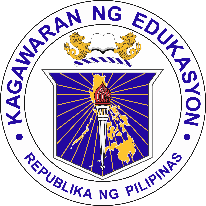 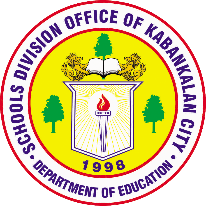 Region VI – Western VisayasSchools Division Office of Kabankalan CityDistrict of Kabankalan __________________________________(Name of School)__________________    (date)		 CERTIFICATION	This is to certify that the ___________________ for the month of ___________ amounting to __________ was consumed for OFFICIAL USE ONLY.	Issued this ____________________ at _____________________________.			        (date of issue)			         (place of issue)							Certified correct:							_________________________								   School HeadDepartment of EducationRegion VI – Western VisayasSchools Division Office of Kabankalan CityDistrict of Kabankalan __________________________________(Name of School)__________________    (date)		 CERTIFICATION	This is to certify that the ___________________ for the month of ___________ amounting to __________ was consumed for OFFICIAL USE ONLY.	Issued this ____________________ at _____________________________.			        (date of issue)			         (place of issue)							Certified correct:							_________________________								   School Head